Association LYON–HAÏTI Partenariats (LHP)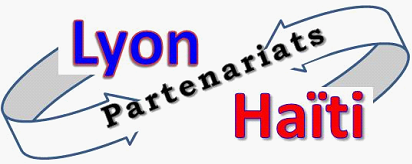        10 bis rue Jangot – 69007 LyonL’association, créée en octobre 2011, se donne les  objectifs suivants :  Créer de nouveaux partenariats avec des associations ou organisations haïtiennes portant des projets de développement,Coordonner les acteurs de la région lyonnais intervenant en Haïti,Accueillir  les étudiants haïtiens sur Lyon  et les aider dans leurs démarches d’insertion (recherche de logement, de stages, d’emploi, regroupement en association étudiante…).Et toute activité se rapportant, directement ou indirectement, à l’objet social.Site internet : www.lyonhaitipartenariats.orgBULLETIN D’ADHERENT OU DONATEUR - 2015M.  Mme  ………………………………………………fonction ou profession………………………………………...adresse postale……………………………………………………………………………..n° téléphone……………………………adresse électronique………………………….Eventuellement  Association représentée ………………………………………………[   ]   Déclare adhérer / ré-adhérer à l’association LYON-HAITI Partenariats:Particulier : 20 €       Etudiant : 5 €       Personne morale : 100 €     Soutien : libre [   ]     Ne souhaite pas adhérer mais faire un don à l’association [  ]  Je verse la somme de   ................  €  (adhésion – don) Barrer la mention inutilechèque à l’ordre de Lyon-Haïti Partenariats à remettre avec le présent bulletin,  ou envoyer à Roger Blairon – 240 chemin du Bois de l’Herse – 69480 MORANCEContact : Maguy Vermande   vermandemaguy@wanadoo.frDate et signature :